Handball – Verband Sachsen e.V.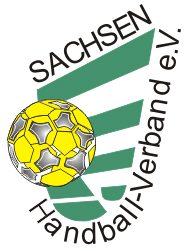 Reisekostenabrechnung für SchiedsrichterbeobachterDas Reisekostenformular verbleibt als Quittung beim Heimverein. Die abgerechneten Kosten sind im Spielprotokoll einzutragen.Stand: 01.07.2019Spiel-Nr.HeimvereinGastvereinDatumHalleSpielortName, VornamePLZ Wohnort, StraßeAbfahrt: Datum – Uhrzeitvoraussichtliche Rückkehr: Datum - UhrzeitEinsatzgeldSachsen-  /OberligaVerbandsligaBezirkKreisTagegeldMänner50,00 €45,00 €25,00 €20,00 €	8 – 24 Std.	12,00 €Frauen40,00 €35,00 €20,00 €17,00 €	über 24 Std.	24,00 €Jugend A28,00 €25,00 €17,00 €Jugend B22,00 €20,00 €12,00 €Jugend C - E18,00 €17,00 €12,00 €Fahrtkosten PKW	     	km x 0,30 €	0,00	€Fahrtkosten ÖPNV	Bus / Straßenbahn / Deutsche Bahn (2.Klasse)	0,00	€Einsatzgeld	0,00	€Sonstige Auslagen	     	0,00	€Summe	0,00	€Ich versichere die Richtigkeit der gemachten Angaben und erkläre, dass ich die erforderliche Steuererklärung selbst veranlasse. Die notwendigen Belege sind beigefügt bzw. lagen dem Verein zur Einsichtnahme vor.Ich versichere die Richtigkeit der gemachten Angaben und erkläre, dass ich die erforderliche Steuererklärung selbst veranlasse. Die notwendigen Belege sind beigefügt bzw. lagen dem Verein zur Einsichtnahme vor.Gesamtsumme	0,00	€Ort, DatumUnterschrift	0,00	€